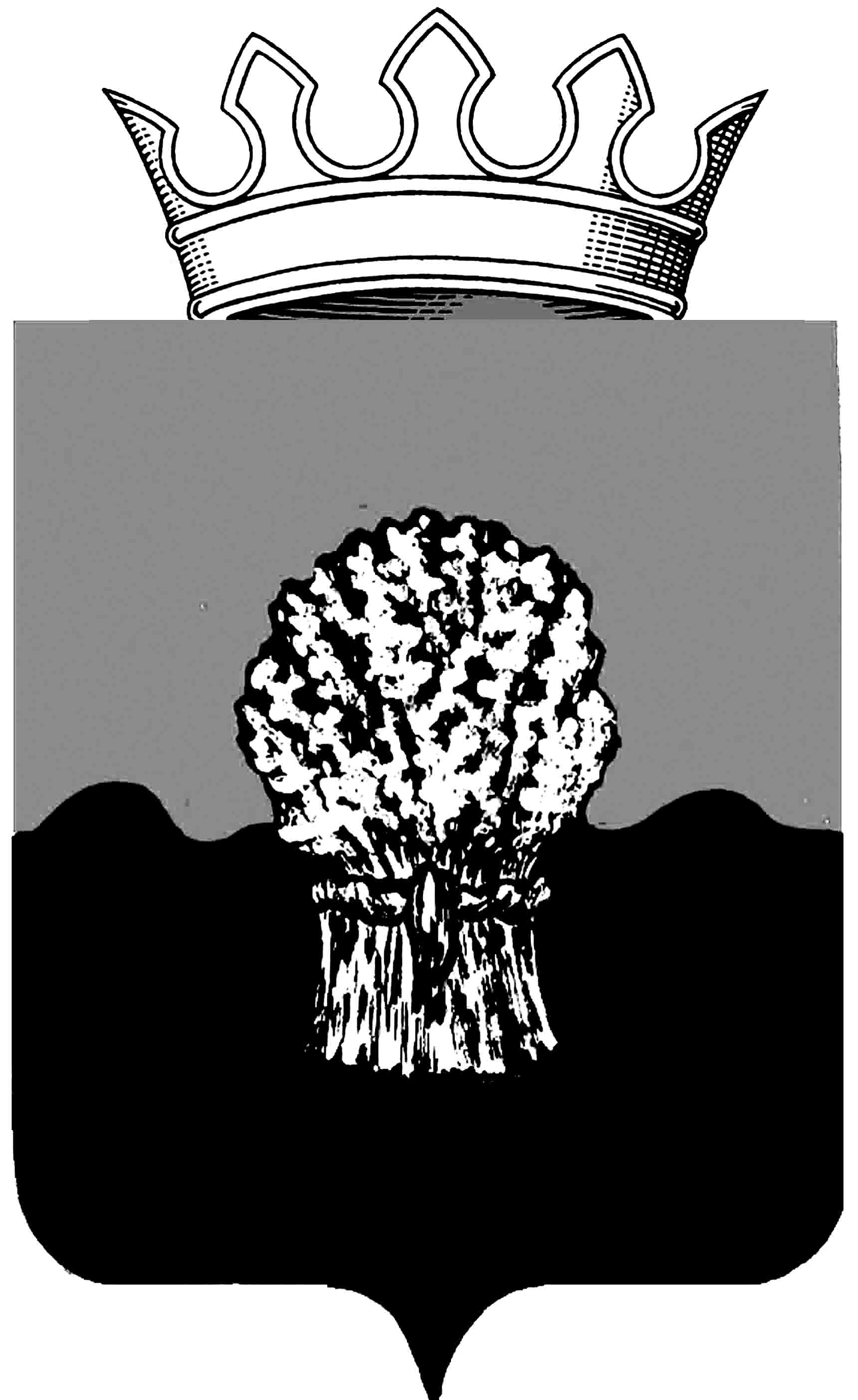 АДМИНИСТРАЦИЯСызранскогорайонаСамарскойобластипостановление«____»__________2016 г.   				                       №_______Об утверждении состава Экспертной группы по мониторингу внедренияСтандарта деятельности органов местного самоуправления по обеспечению благоприятного инвестиционного климата на территории муниципального района СызранскийВ целях координации работ по проведению общественной экспертизы и мониторингу внедрения Стандарта деятельности органов местного самоуправления  по обеспечению благоприятного инвестиционного климата на территории муниципального района Сызранский,  администрация Сызранского районаПОСТАНОВЛЯЕТ: 1.  Утвердить прилагаемый состав Экспертной группы по  мониторингу внедрения Стандарта деятельности органов местного самоуправления  по обеспечению благоприятного инвестиционного климата на территории муниципального района Сызранский.2. Опубликовать настоящее постановление в газете «Информационный вестник муниципального района Сызранский».Глава муниципального района Сызранский		                          А.В. ДулинУтвержденпостановлениемадминистрации Сызранского районаот «_____»______2016 г. N ______Состав  Экспертной группыпо  мониторингу внедрения Стандарта деятельности органов местногосамоуправления  по обеспечению благоприятного инвестиционного климата на территории муниципального района СызранскийЮренков Александр Петрович-Руководитель проекта «Сова-Групп», руководитель Экспертной группы (по согласованию),Дорофеева Ирина Александровна-общественный помощник Уполномоченного по защите прав  предпринимателей в Самарской области в муниципальном районе Сызранский Самарской области, координатор Экспертной группы (по согласованию),Члены Экспертной группы:Кирилин Владимир Петрович-председатель правления  микрофинансовой организация «Фонд микрофинансирования субъектов малого и среднего предпринимательства» муниципального района Сызранский Самарской области (по согласованию),Кожевников Владимир Александрович-индивидуальный предприниматель, Глава крестьянско-фермерского хозяйства, депутат  Собрания представителей Сызранского района Самарской области 5 созыва (по согласованию),Демидова Марина Петровна-директор общества с ограниченной ответственностью «Техсервис», депутат Собрания представителей сельского поселения Рамено Сызранского района Самарской области (по согласованию),Сосновцев Андрей Петрович-индивидуальный предприниматель, депутат Собрания представителей городского поселения Междуреченск Сызранского района Самарской области (по согласованию),Катанджян Егор Ерванди-индивидуальный предприниматель (по согласованию),Котов Михаил Юрьевич-исполнительный директор общества с ограниченной ответственностью  «Вега» (по согласованию).